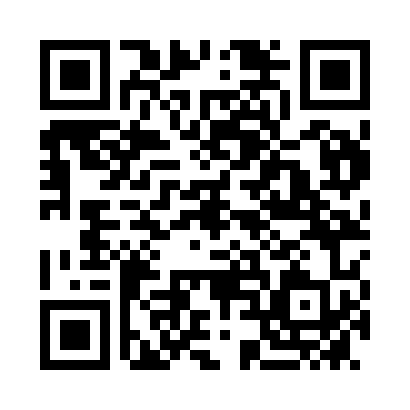 Prayer times for Huttau, AustriaWed 1 May 2024 - Fri 31 May 2024High Latitude Method: Angle Based RulePrayer Calculation Method: Muslim World LeagueAsar Calculation Method: ShafiPrayer times provided by https://www.salahtimes.comDateDayFajrSunriseDhuhrAsrMaghribIsha1Wed3:435:501:045:038:1910:172Thu3:405:481:045:038:2010:193Fri3:385:461:045:048:2210:224Sat3:355:451:045:048:2310:245Sun3:335:431:035:058:2410:266Mon3:305:421:035:058:2610:287Tue3:285:401:035:068:2710:318Wed3:255:391:035:068:2810:339Thu3:225:381:035:078:3010:3510Fri3:205:361:035:078:3110:3811Sat3:175:351:035:088:3210:4012Sun3:155:331:035:088:3310:4213Mon3:125:321:035:098:3510:4414Tue3:105:311:035:098:3610:4715Wed3:075:301:035:108:3710:4916Thu3:055:281:035:108:3910:5117Fri3:025:271:035:108:4010:5418Sat3:005:261:035:118:4110:5619Sun2:585:251:035:118:4210:5820Mon2:555:241:035:128:4311:0121Tue2:535:231:035:128:4511:0322Wed2:505:221:045:138:4611:0523Thu2:485:211:045:138:4711:0724Fri2:465:201:045:148:4811:1025Sat2:465:191:045:148:4911:1226Sun2:465:181:045:148:5011:1427Mon2:455:171:045:158:5111:1528Tue2:455:171:045:158:5211:1529Wed2:455:161:045:168:5311:1630Thu2:455:151:045:168:5411:1631Fri2:455:141:055:168:5511:17